FSGroup 1009 Portwood Drive Albertville Al 35950 We are Hiring :                                Welders and Fabricators .Millwright Workers.  Assembly workers. Drafting & Engineering . Sales Engineer. Machine Operators.   Call 2568785010. Contact Richard Lusk Richard.lusk@fsginc.netRocky S. Frazier Fabco Equipment Co, Inc.www.fabcoinc.com1009 Portwood DriveP.O. Box 754Albertville Alabama 35950  USACell : 256-302-0935Office : 256-878-5010Fax : 256-878-7879Email : rocky@fabcoinc.com Service: 24/7 Since 1988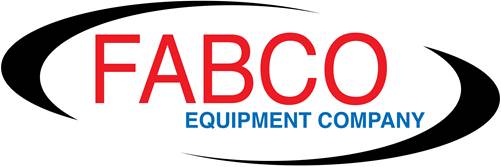 